Технический директор з/п не указанаДВ Скан 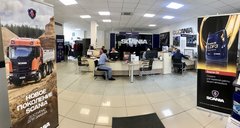 Требуемый опыт работы: 3–6 летПолная занятость, полный деньОфициальному дилеру европейского грузового транспорта (автомобили Scania), работающему в г. Хабаровске 10 лет, в связи с расширением деятельности, требуются технический директор в г. Благовещенск.
Требования:1. Высшее образование (техническое в приоритете).2. Опыт аналогичной работы, либо: на должностях связанных с управлением СТО или начальника отдела продаж3. Опыт управления коллективом не менее 10 человек4. Опыт личных прямых продаж
Условия:1. Официальное трудоустройство2. Компенсация сотовой связи и использования ТС3. Питание4. Обучение5. Командировки внутри региона. Возможность зарубежных командировок6. Условия оплаты труда при собеседовании (оклад + %)Ключевые навыкиУправление продажамиПрямые продажиУправление персоналомРазвитие продажУправление командой